Какие вопросы у тебя вызвали трудности? (отметить « X »)Г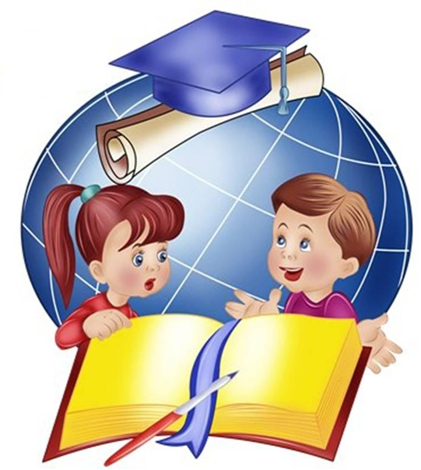 Муниципальная олимпиадамладших школьниковпо русскому языку               2014-2015 учебный год                               4  класс,  задание20 марта, г. Усть - ЛабинскМуниципальная олимпиадамладших школьниковпо русскому языку               2014-2015 учебный год                               4  класс,  задание20 марта, г. Усть - ЛабинскВнимательно прочитайте каждое задание и запиши правильные ответы.Время на выполнение задания  - 60 минут. Желаем успехов !!!Внимательно прочитайте каждое задание и запиши правильные ответы.Время на выполнение задания  - 60 минут. Желаем успехов !!!1.Замените  выражения  одним  словом:                Клевать носом -…………………………………………                Зарубить на носу -……………………………………..                Чесать языком -……………………………………….                Дать стрекача -………………………………………                Ломать голову -……………………………………….                   2.Поставьте  в словах ударение в соответствии с современными литературными нормами.       Балованный, позвонишь,  гусеница, каталог, банты, свекла, новорожденный, столяр, украинский3.Допишите окончания имён прилагательных в следующих словосочетаниях:Больш…     кенгуру,  хохлат…   какаду,  уютн…        кафе,   чёрн…   вуаль,   стар…    рояль,   горяч…     кофе,   прозрачн…     тюль,       детск…   шампунь.4. Поставьте существительные в родительном падеже множественного числаКилограммы-__________________________ ,            Сапоги-_______________________________,   Помидоры-____________________________,         Ботинки-______________________________.5.К какому слову нельзя подобрать слово «слишком». Подчеркни его.             Горячая,     жидкая,     солёная,       манная,      кислая.6.Поставьте  существительное во множественном числе.Человек-Лист (дерева)-Лист (бумаги)-Зуб (пилы)-      Зуб ( волка)-          Курица -       Чудо -       Небо -       Ребёнок - 7.Перед Вами фонетическая запись нескольких предложений. Запишите эти предложения буквами по правилам орфографии.[пашол йа в л'эс/ на йолку вл'эс// сижу на йэли/ штоб волки ни сйэли]ОТВЕТ: ______________________________________________________________________________________________________________________________________8. Напишите русские синонимы к данным заимствованным словам:9.Из букв каждой пары или тройки слов составьте название блюда или название фруктов:
                                     например:      Риф + ель + кадки = фрикадельки
Ель + сад + рак = ________________________
Рис + кепи = ____________________________ 
Рыба + соки = ___________________________
Нива + реки = ___________________________
10.Какие слова в словосочетаниях употреблены в переносном значении (подчеркните):Бить тревогу, мобилизовать усилия школьников, фронт уборочных работ, а авангарде борьбы за мир, начать атаку на бесхозяйственность, ставить на новые рельсы, сцементировать коллектив, вирус недоверия.11.В каком из этих слов не та приставка, что в остальных?А) подвезти                                   Б) подвернуть                              В) подбросить                               Г) подвинутьД) подвязатьОТВЕТ: __________________________________________________________________12.К какой части речи относятся слова, звучащие одинаково?    Медведь в лесу, не зная правил,Однажды мотоциклом правил.ОТВЕТ: ______________________________________________________________________________________________________________________________________13.Составьте предложение, используя все слова (форму слов изменять нельзя): день, над, густой, серый, клубился, озером, сырой, круглым, в, молочный, ненастный, непроглядный, этот, туман.ОТВЕТ: ___________________________________________________________________________________________________________________________________________________________________________________________________________14.Посмотри на картинки и закончи пословицы: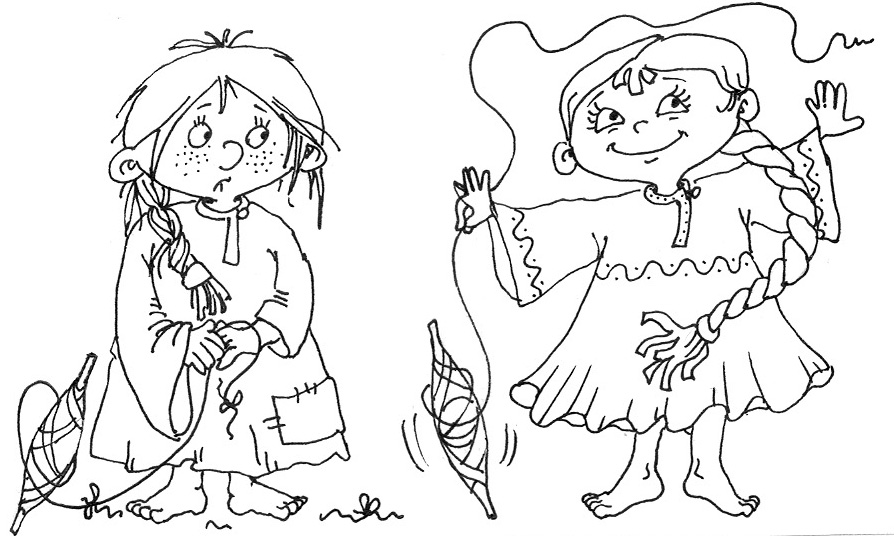 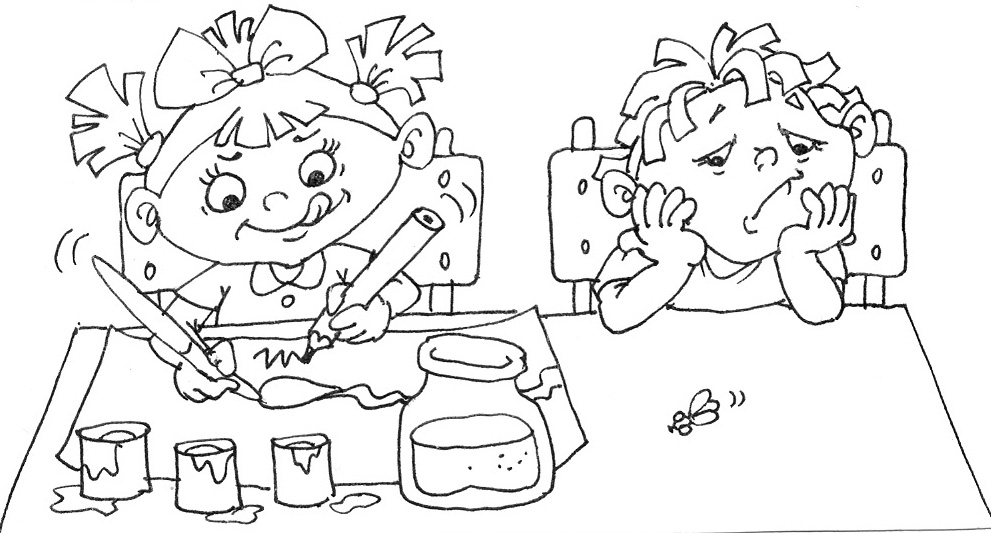 Какова пряха, _____________________________________________________  Не сиди, сложа руки, _______________________________________________15.Подбери к старославянизмам русские соответствия: агнец,     уста,      очи,       перст,      чело,      ланиты.ОТВЕТ: ____________________________________________________________________________________________________________________________________________________________________________________________________________